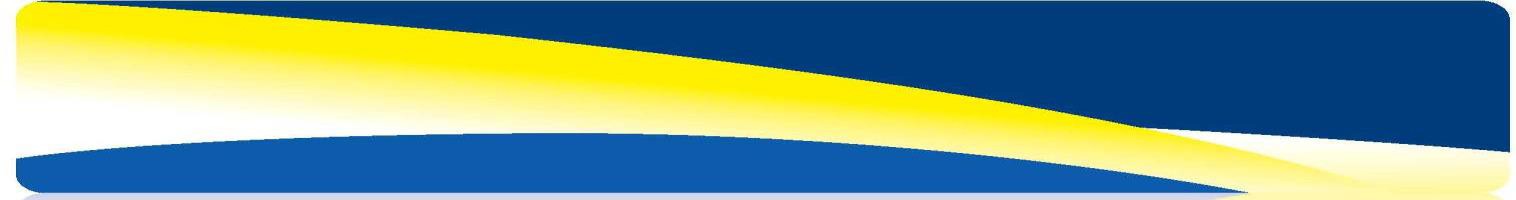 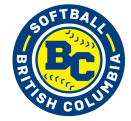 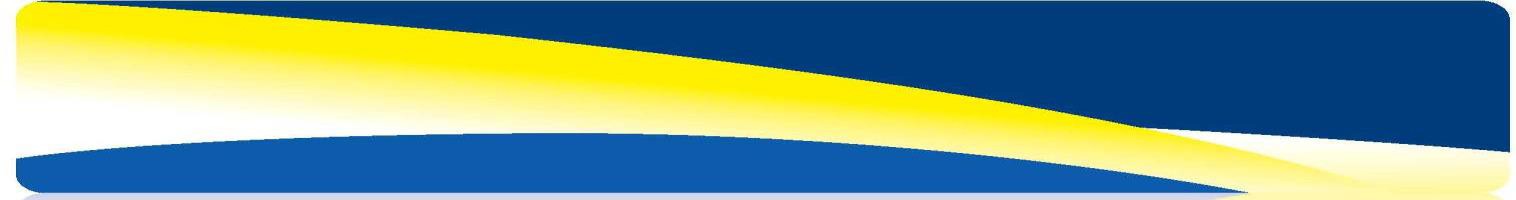 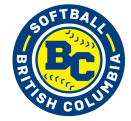 Minor Advisory Council MinutesSeptember 11, 2023In attendance:  Bill Hawkins D1, Al Charlesworth D2, Houtan Maleki D4, Baukje Edamura D5, Liz Lee D6, Shannon Maion D7, Kathy Weston D8, Chris Topping D9, Margaret MacDonald D10, Sally Clayton for Chris Young D14, Gord Johnson D15Regrets:  Yvonne Dymterko D11, Andy Ferguson D12 and D13Call to order 7:04 p.m.A quorum was established with 35 votes in attendance representing 11 districts.   One district joined a bit late for a total of 12 districts and 38 votes.Agenda was approved – moved Bill/second Houtan/all in favour. Minutes from August 21 were approved – moved Bill/second Margaret/all in favour.Business arising:  The motions below were passed first vote on August 21, posted on website August 25 and sent to member associations same day. Second vote as follows.Articles 8.1.6 and 9.1.2 – Double base – no comments received.  Moved Bill/second Chris T/no discussion/all in favour. Motion passed.Articles 8.75 and 9.7.1.7 Tie breaking rule to apply for all playoff games – no comments received. Moved Gord/second Houtan/some discussion/motion passed with all in favour. Motion passed.Article 8.3.6 Two coaches per team U11 and up – no comments received.  Moved Bill/Second Baukje/no discussion/all in favour. Motion passed.Article 8.7.8.4 and 9.7.4 Seeding after round robin – comments were received. Moved Kathy/second Shannon. There was discussion to change tie breaking rule d) to be least runs against.  Amended motion was moved Baukje/second Kathy/all in favour.  Motion passed.Article 13.7.5.4 has been withdrawn.Minor Development Fund – no ideas were brought forward regarding the 2024 budget. U20C category – The discussion included the numbers of players by birth year. No further action recommended at this time.   Increase in fees/insurance –there was discussion about the revised fees for 2024. Reminder to Coordinators and delegates to register for the AGM on October 20 and 21.Minor Advisory Council MinutesSeptember 11, 2023Page 2New Business New or revised motions for first voteArticle 8.1.20 and 9.1.24 Start Time – moved Bill/second Kathy/no discussion/all in favour. Motion passed.Articles9.7.1.1 and 9.7.1.4 removal of both articles – moved Baukje/second Chris T/all in favour. Motion passed.Article 8.7.4. Time Limits – moved Chris T/second Baukje/considerable discussion/motion defeated with 20 votes opposed, 16 votes in favour and 2 votes abstained.2023 Age and Distance Chart – pitching distance U17 and under – moved Gord/second Shannon/all in favour. Motion passed.2023 Age and Distance Chart - pitching distance U20 – moved Gord/second Shannon/all in favour. Motion passed.Articles 8.1 and 9.1.17 Electronic Devices – moved Liz/second Chris T/all in favour. Motion passed.There was discussion about how to limit the number of times players can be picked up by a higher classification/age group. A group of coordinators will work on some recommendations to bring to the next meeting.  This group will be chaired by Bill Hawkins.The approved dates for Minor Championships/District Playdowns, etc. were shared with the group.Round tableDiscussion about tryouts and how to regulate what goes on with poaching of players, coaches and sometimes whole teams.  A group of coordinators will work on developing some rules and recommendations to curb this behaviour.Next MAC meeting:  Monday October 2nd The meeting was adjourned at 9:06 p.m.